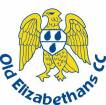 Old ElizabethansCricket Club Members Handbook ofClub Policies, Codes of Conduct And Procedures2018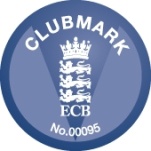 Dear Member,Welcome to Old Elizabethans Cricket Club, an ECB Clubmark Club.The following publication has been produced to meet required standards and implement best practice procedures as advised through the Sport England /England and Wales Cricket Board (ECB) club accreditation scheme ‘Clubmark’ and the ECB Child Welfare Policy ‘Safe Hands’.The Sport England benchmark accreditation ‘Clubmark’ has been developed by the ECB and Sport England to recognise and accredit clubs that are committed to providing a safe, child friendly and effective environment for children and young people. By working to implement the core criteria for clubs as advised through the ‘Clubmark’ scheme and policies and principles as advised through the ECB’s ‘Safe Hands’ Welfare of Young People and vulnerable adults in Cricket Policy, Old Elizabethans Cricket Club is committed to providing a quality experience in a safe, child friendly and effective environment.Within this publication, you will find information concerning all club procedures, policies and advised codes of conduct. Anyone seeking further information should contact the Club Welfare Officer (See Page 5).CONTENTSINTRODUCTION & INDEX		………………………………………………………..		Page 3MISSION STATEMENT			..............................................................................	Page 4	CHILD WELFARE			…………………………………………………………	Page 4	Underpinning PrinciplesVULNERABLE ADULT WELFARE	..............................................................................	Page 4CLUB WELFARE OFFICER 		……………………….……………………………….		Page 5Roles & ResponsibilitiesINCLUSION AND DIVERSITY POLICY	…………………………..…..………………………..	Page 5SENIOR SECTION			……………………………..………………………….	Page 6 LADIES SECTION 			…………………………………………………………	Page 6 JUNIOR SECTION           		…………………………………………………………	Page 6VISUALLY IMPAIREDSECTION            ...............................................................................	Page 7MEMBERSHIP				…………………………………………………………	Page 7 CODES OF CONDUCT			…………………………………………………………	Page 7 JUNIORS PLAYING OPEN AGE CRICKET …………………………………………………….	Page 9GIRLS PLAYING BOYS AGE CRICKET…………………………………………………………	Page 10ANTI BULLYING POLICY		………………………….……………………………..	Page 10 E SAFETY, COMMUNICATION & INTERACTIVE TECHNOLOGIES POLICY…………….	Page 10CHANGING ROOM POLICIES		…………………………………………………………	Page 11TRANSPORTATION POLICY		…………………………………………………………	Page 11 PHOTOGRAPHY AND USE OF VIDEO	…………………………………………………………	Page 12WHISTLE BLOWING GUIDELINES	…………………………………………………………	Page 12WEARING HELMETS			…………………………………………………………	Page 12GUIDELINES ON CLOSE FIELDING	………………………….……………………………..	Page 12GUIDELINES ON FAST BOWLING	…………………………………………………………	Page 13GUIDELINES FOR USE OF NETS	………………………….……………………………..	Page 13BOWLING MACHINE POLICY 		…………………………………………………………	Page 14FIRST AID               			…………………………………………………………	Page 14GUIDANCE ON SUN SAFETY		………………………...………………………………	Page 15RECRUITING VOLUNTEERS		…………………………………………………………	Page 15DATA PROTECTION			…………………………………………………………	Page 15MISSION STATEMENTOld Elizabethans Cricket Club is dedicated to being and promoting itself as a major recreational cricketing organisation within Worcestershire and the West Midlands, with an experienced and perceptive Board of Directors having a keen concern for welfare, wide - ranging opportunities for all those interested in cricket [ including outstanding opportunities for young cricketers ], unsurpassed facilities, strong community links and an openness to welcome additional partners from the corporate, voluntary and sporting sectors .          CHILD WELFAREUnderpinning PrinciplesOld Elizabethans Cricket Club has adopted the underpinning principles as advised through the ECB / NSPCC through the ‘Safe Hands’ Child Welfare Policy as follows;All Young People within Cricket, regardless of age, gender, race, religion, sexual orientation, ability or disability have the right to be protectedAll Young People participating in sport have a right to do so in a safe environmentAdults working within cricket will provide a safe, positive and fun cricketing experience for young peopleAdults, Volunteers, Coaches, Umpires and Scorers will understand and be supported in their roles and responsibilities with regard to the Duty of Care for Young PeopleIndividuals will receive support through Education and Training to be aware of and understand best practice and how to manage any welfare issues which may come to lightOld Elizabethans assures all volunteers that it will fully support and protect anyone who, in good faith (without malicious intent) reports a concern pertaining to child welfare and protectionOld Elizabethans recognizes its responsibilities in respect of child welfare and protection and is duly committed to complying with the guidance and direction as advised in the ECB ‘Safe Hands’ Welfare of Young People in Cricket policies. It is the responsibility of the child protection experts to determine whether or not abuse has taken place, but it is the responsibility of all those working within cricket to report any concernsDuty of Care and Safeguarding Vulnerable AdultsThe Old Elizabethans is committed to ensuring that all vulnerable adults who play cricket have a safe and positive experience, whatever their level of involvement.The Old Elizabethans recognises the importance of safeguarding vulnerable adults within the game and implements policies and procedures which ensure that everyone knows and accepts their responsibility in relation to a duty of care for vulnerable adults.A welcoming environment where vulnerable adults and their carers are asked for and can offer their views and opinions (for example, about the game, training sessions, or arrangements generally) is also a safer environment, where children feel more able to share concerns, and everyone feels more able to challenge poor practice or behaviour.The underpinning principles for Child Welfare apply equally to Vulnerable Adults. Principal Club Welfare Policy ProceduresTo manage the implementation process and the introduction of the ECB Child Welfare Policy, Old Elizabethans Cricket has identified key positions and has addressed all club policies and procedures required as advised below;Appointing a trained ‘Club Welfare Officer’ and AssistantDuty of Care and the Welfare of Young PeopleGood practice, poor practice and abuseRecruitment and selection of cricket staff and volunteers including CRB and Self DisclosureResponding procedures to disclosure, suspicions and allegationsManaging young people away from the clubCodes of conduct for cricket staff, volunteers and coachesGuidelines for Parents and Carers Guidelines on Photography and VideoGuidelines on ChangingGuidelines on TransportationPolicies for anti-bullying, e safety, mobile phones and safeguarding childrenAll members are advised that a full copy of the ECB Child Welfare Policy ‘Safe Hands’ is available in the clubhouse for perusal. Further information can be obtained by contacting our Club Welfare Officer (See Page 3).  This booklet can also be found on the club website www.oescricket.co.uk  and on www.oecc.play-cricket.com Club Welfare OfficersOld Elizabethans Cricket Club believes that the protection and support of Young People in Cricket is of paramount importance. Any child protection concern or disclosure must be reported directly to either Club Welfare Officer and not the ECB. It is therefore the responsibility of the Club Welfare Officers to act as the first point of contact for any person who has a concern about child welfare and protection.  Old Elizabethans Cricket Club Welfare Officer:Lynne Newell - Tel 01905 454142, Mobile 07974 746616   Email lynne.newell321@btinternet.comAssistant Club Welfare Officer:Richard Cook – Mobile: 07748 645194, email rich.cook_75@btinternet.com The Club Welfare Officers have been trained in and have:A basic knowledge of and/or a familiarity with pertinent legislation and government guidance which is relevant to the role of a Club Welfare OfficerA basic knowledge of the roles and responsibilities of the statutory agencies within Child Protection, i.e.: Social Services, Police and the NSPCCAn understanding of ECB procedures for reporting child protection concerns to statutory agencies and the Worcestershire Cricket Board County Welfare OfficerA familiarisation with the ECB ‘Safe Hands’ Welfare of Young People in Cricket Policy and a knowledge of how to put this in to practice in relation to Young People in the cricket clubAwareness of equity issues within the context of child protection A basic knowledge of the different forms of behaviour that can occur within and outside sport which are harmful to children, from poor practice to child abuseThe Child Welfare Officers report to the Directors of the Club and are required to uphold confidentiality, as far as practically possible, in all Child Protection/Welfare matters. A summary of the Club Welfare Officers main roles within the cricket club are as follows;Help safeguard Young People by assisting in the promotion and implementation of the ECB Welfare of Young People in Cricket Policy Be the first point of contact for the reporting of Child Welfare and protection concernsAssist in raising the awareness of others in Cricket in respect of child protectionBe a source of advice and information on Child Welfare/protection issuesOld Elizabethans Club Inclusion and Diversity Policy The Old Elizabethans Cricket Club in all its activities, is fully committed to the principles of equality of opportunity in cricket, and to ensuring that its employees, members and all other individuals working or volunteering for Old Elizabethans Cricket Club and participating in or watching Old Elizabethans’ activities are treated fairly and can conduct their activities free from discrimination, harassment or intimidation. The Club will ensure that it complies with the requirements of the Equality Act 2010 and shall take all reasonable steps to ensure that its employees, members and volunteers adhere to these requirements and this policy.The club will deal with any incidence of discriminatory behaviour, harassment or intimidation seriously, according to the club’s disciplinary procedures.  The full policy can be found on Old Elizabethans website, www.oescricket.co.uk in the Club Welfare Section. Senior SectionOld Elizabethans provides opportunities through its senior section for all playing members to receive coaching and competitive match playing opportunities in structured senior playing competitions including Birmingham & District Premier Cricket League and Worcestershire County League.  All coaching will be directed where possible by ECB qualified coaches who are DBS checked. The club has 4 Saturday teams and enter T20 competitions. Senior training sessions take place every Tuesday and Thursday at the Memorial Ground from 6.30pm – 8.15pm.   Director of Senior Cricket – Howard Nicholls howard@glassier.co.uk Women and Girls Cricket HubThis year, Old Elizabethans Cricket Club became a Worcestershire County Women and Girls Cricket Hub offering opportunities for women of all ages and all abilities to play of cricket in the Women’s Midland League, 40 overs, Worcestershire Women’s Development T20and Women’s Softball cricket as well as having all girl’s teams. Ladies / girls only training sessions take place every Wednesday at the Memorial Ground from 6.30pm – 8.00pm. Women’s cricket contacts: Tia Webb tiadaniellewebb@gmail.com  or Lynne Newell lynne.newell321@btinternet.com .Junior Section	The Club develops our young cricketers in a safe, fun and well coached environment. For the youngest children we offer both Kwik Cricket, and the England and Wales Cricket Board sponsored All Stars programme (this runs for 8 weeks from 11th May with children receiving a bat, ball, activity book, personalised shirt and cap). Boys sections run from U9 through to U15, whilst the girl’s sections are U11, U13 and U15 – with several the girls training with the boys for hardball cricket. All age groups play across a range of league and knock out competitions.Junior training sessions take place from mid-April and finish the end of August at the Memorial Ground on Friday evenings, All Stars 18.00 to 19.00, and junior training from 6.30pm – 8pm.  (Kwik Cricket 6.30pm – 7.30pm. Club training kit consists of suitable sportswear and trainers.  The 1st Team captain Hemaka Pathiranage, along with the Club’s overseas player, Lee Dixon, will be supporting Junior training regularly on Friday nights along with other members of the senior squads. This will be a real boost to our coaching set up, whilst also helping identify those young players who will be capable of stepping up to adult cricket.Junior members are asked to make their own travel arrangements to and from training sessions and matches. Juniors must arrive at the times specified and be collected promptly. If Parents/Carers are going to be late, please contact the club 01905 756617 or the relevant person to let them know.  If you are an hour late in collecting your child and you have not notified the Club, it is duty bound to notify Social Services.For safety, it is important that the club is informed of any medical condition or allergies that may be relevant should a child fall ill or be involved in an accident whilst at the club. To this end parents / guardians must complete the emergency contact form as well as the Junior Club Membership Form. We ask all Parents/Carers to acknowledge having read the clubs welfare policies which are published by the club in this document. If you would like to help support the Junior Section, either in a coaching or other capacity please let me know bb.sm@btinternet.comSimon Murphy – Director of Junior CricketThe Old Elizabethans Junior Section plays Worcestershire Cricket Board Leagues(WCB) and National Knock Out competitions.  	Y1 to Y3 (at school)	Kwik Cricket	Under 9			8-a-side Pairs Festivals with incrediballs.	Under 10		8 a side pairs and 9-a-side T20 KO.Under 11	9-a-side League and & 9-a-side T20 KO.	Under 11 (girls)		Kwik Cricket 8-a-side pairs Festivals	Under 12		9-a-side T20 league and 9-a-side T20 KO	Under 13		11-a-side T20 League & National Club KO ChampionshipUnder 13 (girls)	8-a-side Lady Taverners KO Competition & 8-a-side pairs League (2 teams)	Under 14		11-a-side LT20 League and T20 KO Cup.	Under 15		11 a side T20 League & National Club KO Championship. 	Under 15 (girls)		Lady Taverners T20 Competition and friendly matchesUnder 17 		T20 Blast Blind/Visually Impaired Cricket Section- Worcestershire Elizabethans Worcestershire Elizabethans Blind / Visually Impaired section was founded in 2014.  2018 is the second season in Blind Cricket England and Wales Regional League North & West.The squad benefits by annually attending the Brian Johnstone Blind Cricket Development Weekend at Leicester University in September, playing six matches in two days.  New College Worcester is a satellite club of this section.  For the students involved it helps to broaden their horizons outside of the college environment.   The section welcomes anyone interested in playing cricket, both sexes aged from 10 to OAPs, whether they have played cricket before or not. Anyone interested in helping at either their training on a Wednesday evening or with transport please contact Lynne Newell, lynne.newell321@btinternet.com or Colin Shales, coggie_1@hotmail.com Membership Any person, junior or senior, must pay their membership before they are eligible to represent the club in matches. Club Membership –Senior membership forms should be returned to Joe Morrison or Howard Nicholls.Women’s membership forms should be returned to Tia WebbJunior membership forms should be returned on a Friday night at junior training.Visually impaired membership forms should be returned to VI Cricket Co-ordinator – Lynne NewellApplication for senior membership must be in writing, signed by the candidate, proposed and seconded by two full members of the club.  (Application form included in new member pack).  An interval of at least two days shall elapse between submission of application and election as a member. Emergency Contact FormsIt is vital that the club is informed of any medical condition or allergies that may be relevant should a cricketer fall ill or be involved in an accident whilst at the club. To this end all players must complete an emergency contact form as well as a membership form.  All information is data protected.Code of Conduct for All Players – Senior and JuniorAll members must abide by the Club’s Inclusion and Diversity PolicyAll members must play within the rules and respect officials and their decisions.All members must respect opponents.All members must not swear or use offensive language.All members should keep to agreed timings for training and competitions or inform their coach, team manager or captain if they are going to be late.All members must wear suitable kit for training and match sessions, as agreed with the coach/team managerJunior members are not allowed to smoke on club premises or whilst representing the club at competitions.Junior members are not allowed to consume alcohol or drugs of any kind on the club premises or whilst representing the club.Junior members are not permitted to buy alcohol on the club premises.Code of Conduct for Parents/Carers Old Elizabethans Cricket Club believes that all Parents/Carers also have a major role to play in supporting their child’s involvement and in helping them to enjoy their sport and advises that all adults should adhere to the codes of conduct for parents/carers as advised below;Encourage your child to learn the laws and play within them.Discourage unfair play and arguing with officials.Help your child to recognise good performance, not just results.Never force your child to take part in sport.Set a good example by recognising fair play and applauding the good performances of all.Never punish or belittle a child for losing or making mistakes.Publicly accept officials’ judgments.Support your child’s involvement and help them to enjoy their sport.Use correct and proper language at all times Code of Conduct for Club Coaches and Team ManagersAs previously mentioned we are committed to providing a quality experience in a safe, child friendly and effective environment. All qualified club coaches delivering coaching and match playing programmes on behalf of the club and team managers are screened for their suitability to be working with children and encouraged to adhere to the codes of coaching conduct as advised by the ECB CA and Sports Coach UK, for whom the main principles are;Rights –  Coaches must respect and champion the rights of every individual to participate in SportRelationships –  Coaches must develop a relationship with athletes (and others) based on openness, honesty, mutual trust and respectResponsibilities/Personal Standards – Coaches must always demonstrate proper personal behaviour and conduct.Responsibilities/Professional Standards – Coaches must provide a safe environment that maximises benefits and minimises risks to athletes in achieving their goalsIn addition, all Coaches and Team Managers who deliver cricketing programmes within the club environment have access to; all relevant medical conditions and emergency contacts of all relevant junior and senior playing membersall best practice guidelines and informed of club procedures for dealing with incidents and accidents all Local emergency contact numbersan incident/accident report form in the event of any mishap a risk assessment form to be used before any coaching session or matchinformation of all educational opportunities to further develop learning/coaching qualificationsa volunteer agreement form which encourages them to work to high standards and adopt recognised best practice where possiblea copy of all policies and guidance notes relative to their workCode of Conduct for Cricket Staff, Club Officials, Members and GuestsWe also welcome Parents/Carers to all club training sessions and competitions and fully value their on-going support. As part of our cricket club’s development we have a structured procedure and approach to volunteer recruitment and offer opportunities for all members, parents/carers and individuals with cricketing interest to get involved in a wide-ranging variety of ways on a regular basis. In line with club welfare procedures all newly recruited volunteers are required to be screened for their suitability to work with Young People, completing a Disclosure BS (DBS) where necessary. We are also fully committed to safeguarding and promoting the wellbeing of all our members. The club believes that it is important that members, coaches, administrators and all parents/carers associated with the club should at all times show respect and are encouraged to be open and to share any concerns or complaints that they may have about any aspect of the club with the Club Welfare Officer.Old Elizabethans Cricket Club advises that the essence of good ethical conduct and practice for Club Officials, Cricket Staff and Volunteers is as advised below;Respect the rights, dignity and worth of every person within the context of cricketTreat everyone equally and do not discriminate on the grounds of age, gender, religion, race, sexual orientation and disability. Any form of discrimination should not be condoned or allowed to be gone unchallenged.The well-being and safety of the young person is paramount - above development and performance. An appropriate working relationship should be developed with young people based on mutual trust and respectAll physical contact that is deemed appropriate and necessary is carried out within recommended guidelines and with the young person’s full consent and approvalAlways work in an open environment Do not engage in any form of sexual contact with a young person. This is strictly forbidden as is sexual innuendo, flirting or inappropriate gesturesRespect young people’s opinions when making decisions about their participation in cricketAlways promote the positive aspects of cricket and inform players and parents of the requirements of cricket, (e.g.); Fair PlayDisplay high standards of language, manner, behaviour, punctuality, preparation and presentationDo not smoke, drink or used banned substances whilst actively working with young people in the club and never give young people alcoholHold relevant qualifications and insurance coverEnsure all activities are appropriate for the age, maturity, experience and ability of the individualKnow and understand the ECB’s Welfare of Young People in Cricket policy and procedures and ensure you attend appropriate training to keep up to date with your role and the welfare of young peopleReport any concerns you may have in relation to a young person by following reporting procedures as laid down by the ECBAlways be aware and report any conflict of interestAll contact with junior members must be through their parents/ guardians or carers. Should you be interested in assisting or volunteering in any way please contact;Club Welfare Officer – see page 3 for detailsECB Guidelines for Junior - Players in Open Age CricketThe ECB has issued guidance covering the selection and participation of young players in open age group cricket.  This is to help clubs decide when to select young players in open age group cricket and how best to help their cricketing development when they play within open age groups. The guidance applies to boys and girls. The ECB keeps these guidelines under review and, following feedback from clubs and leagues and revised these guidelines for the 2014 season. The ECB will continue to monitor the impact of these guidelines and you are invited to feedback your thoughts and comments in writing to the ECB Non-First-Class Cricket Department.The captain should inform the Umpires of under 18s in the side. Old Elizabethans CC complies with this directive and a consent form for U13 players must be signed by parents/ carers before they can in open age cricket. Parental/carer consent form must be or any further advice on any of the above should contact; Girls Playing in Boys Age Group Leagues and CompetitionsTeam managers and coaches have a duty of care to all players and girls should only be allowed to participate if the responsible adults are satisfied they are competent to do so.  Suitable arrangements need to be in place, particularly in relation to changing facilities and transportation arrangements. In ECB national competitions the age group requirements apply to all players regardless of sex. Boys cannot play in girl’s leagues or competitions.  Anti-Bullying Policy	Old Elizabethans Cricket Club does not accept or condone bullying in any way and will address all forms of Bullying and harassment. Everyone involved within the club environment, whatever their role, has a responsibility to work to stop bullying. To this end we advise that to help a victim and prevent bullying in Cricket an individual should;Take all signs of bullying very seriouslyEncourage all young people to speak and share their concerns, help the victim to speak out and tell the Club Welfare Officer.Create an open environmentInvestigate all allegations and take appropriate action to ensure the victim is safeReassure the victim that you can be trusted and will help them, although not promising to not tell of what has been saidKeep a record of what has been saidReport any concerns to the Club Welfare OfficerWe also recognise and advise that in the event of any occurrence of bullying or harassment brought to the attention of the Club Welfare Officer, the club will;Inform the bullies parents/carerTry to get the bully to understand his/her behaviourProvide support as required to the coach of the victimImpose sanctions as necessary and as advised through ECB legislationEncourage and support the bully(ies) to change behaviourDiscuss with families to report on progressKeep a written record of action takenThe club also advises that in accordance with ECB legislation and as advised throughout this publication the first point of contact in all cases if there is a suspicion of bullying or harassment taking place should be the Club Welfare Officer who will advise of the correct procedural route to be taken through club policy.A full copy of the Cricket Clubs anti bullying policy is available from the Club Welfare Officer.E.Safety, Communication and Interactive Technologies Policy(This policy is currently under review)We, Old Elizabethans CC, encourage safe and responsible use of communication technologies by all those involved in club activities.Many internet sites, mobile, social networking and other interactive services provide safety warnings and advice including videos and links to online safety. All club staff and volunteers are aware of online risks and the need to protect their own privacy online.  They understand the risks in posting and sharing content which may damage their reputation within the cricket environment.Safe and responsible use includes:Adhering to terms of service and acceptable use of policiesThe importance of children registering on social networking sites with the correct age.  Depending upon the service this can ensure safety settings are appropriately applied, only age appropriate advertising is available, and child’s profile is not subject to an online search.  The minimum age for most social networking services is13 years of age. Use of privacy and safety settings – these enable users to manage “who sees what” and who the user wishes to interact and share photos and other information with.All members and guests of the club will:Take responsibility for their own use of communication and interactive technologies, making sure they use new technologies safely, responsibility and legally within the context of cricket.No communication device or service, including interactive communication services such as social networking may be used to bring the club, its members or cricket into disrepute.  No communication device or service including interactive services such as social networking may be used for inappropriate behavior online within the context of cricket including the bullying or harassment of others in any form, defamation, obscene, illegal, shows nudity or is violent. Report of any known misuses of communication and interactive technologies within the context of cricket, including unacceptable behaviour, inappropriate contact with children online and illegal content including sexual abuse / indecent images of children, according to Old Elizabethans Cricket Club and ECB Safeguarding policies and procedures.Need to be aware that any report of the misuse of communication and interactive technologies within the context of cricket will be investigated according to the club’s policy and procedures and may result in the club’s disciplinary procedures being enforced.  Depending upon the seriousness of the incident legal action may be taken and where suspected criminal activity has taken place a report will be made to the police. When accessing the club’s network and communication devices, all members and guests will:Protect passwords and personal network logins and log off network when leaving web stations / devices unattended.  Where available, security settings should be set on mobile devices.  Any attempts to access, corrupt or destroy other users’ data in any way using technology is unacceptable. In addition to the above club officers and appointed volunteers will:Take responsibility for their professional reputation in the online environment, making sure they follow e-safety advice, adhere to privacy and safety settings and report any concerns in accordance with club and ECB policies and procedures. Not ask for email addresses, mobile phone numbers or social networking profiles of junior members (less than 18 years of age) or search junior member on social networking services / search engines without prior consent of parents and in line with the club’s policy.Not develop an online relationship with a young player with the intention of meeting them offline to engage in sexual activity.  Sexual exploitation, including grooming a child under the age of 16 for the purpose of meeting to engage in sexual activity, is a serious criminal offence. Not view, possess, make or distribute sexual abuse / indecent images of children.  This is a serious criminal offence.  Changing Room PoliciesUse of Mobile PhonesDue to the risks of inappropriate photography or filming, mobile phones must not be used inn changing roomsChanging ArrangementsAs part of its commitment to provide a safe and child friendly environment for Young Children the following practices will be adhered to with regards to changing;Adults must not change, or shower, at the same time using the same facility as juniorsIf adults and juniors need to share a changing facility, they must do so at different times.Mixed gender teams must have access to separate male and female changing roomsDue to the risks of inappropriate photography or filming, mobile phones must not be used in changing roomsIf juniors are uncomfortable changing or showering at the club, no pressure should be placed on them to do so. Suggest instead that they may change at home.Parents/Carers are not permitted in the changing room when children are changingAny person with a disability shall be communicated with, along with their carers, to identify the most suitable method of changing and provide full consent to any support or assistance requiredGuidelines on TransportationA transportation arrangement of children to and from cricketing events/activities is a contractual agreement entered between two parents and is not the responsibility of the club. The implementation of this policy is not intended to exclude any player from participation. Parents/Carers should contact the Club Welfare Officer if they have any problems with the transportation of players. Parents are duty bound to register a contact number with the Team Manager/Coach when leaving children at the club. All club volunteers regularly involved in the transportation of Young People (under the age of 18) and vulnerable adults to or from cricketing activities shall be required to register the;Type of private vehicle used for transportationThe private vehicle registration number Old Elizabethans Cricket Club also advises drivers of the need to check and amend their insurance as appropriate if intending to use the vehicle to transport Young People.Records of all information required shall be collated and stored safely by the Club Welfare Officer and Junior Co-ordinator Guidelines on Photography and Use of VideoOld Elizabethans Cricket Club is keen to promote the positive images of cricket and is therefore not banning the use of photographic equipment. However, there is evidence that some people have used sporting events as an opportunity to take inappropriate photographs or film footage of Young People.  To this end we adhere to the appropriate guidelines and will;Ask for parental permission to use their child’s image thus ensuring that they are aware of the way the image is to be used to represent the positive aspects of CricketAsk the Young Cricketer’s permission to use his/her image, thus ensuring that he/she is aware of the way the image is to be used to represent the positive aspects of Cricket Only use images of Young Cricketers in appropriate dress, thus reducing the risk of inappropriate use, and to provide positive images of Young CricketersEncourage the reporting of inappropriate use of images of Young PeopleAs stated above the club has no intention to prevent Club Coaches using video equipment as a legitimate coaching aid. However, players and their Parents/Carers should be aware that this is part of our Club Coaching programme and care should be taken in the storing of such films by all parties concerned. We also ask Parents/Carers to provide consent for the use of photography and video analysis whilst in the club environment by completing in full and returning the Junior Members Application Form to the Junior Membership Secretary.If any parent/carer does not wish their child to be photographed or videoed, then it is their responsibility to ensure that it does not occur.All concerns should be reported to the Club Welfare OfficerSafeguarding Whistle Blowing ProceduresReport Concerns to your Club Welfare Officer Reasons for whistle blowingIndividuals has a responsibility for raising concerns about unacceptable practice or behaviour, to prevent the problem worsening or widening; to protect or reduce risks to others; to prevent becoming implicated yourself.What stops people from whistle blowing?Starting a chain of events which spirals; disrupting work or training; fear of getting it wrong; fear of repercussions or damaging careers; fear of not being believed. What happens next You should be given information on the nature and progress of any enquiry; all concerns will be treated in confidence; during the process of investigating the matter, every effort will be made to keep the identity of those raising the concern unknown, except to a minimum number of individuals practicable. No action will be taken against you if the concern proves to be unfounded and was raised in good faith. Malicious allegations may be considered a disciplinary offence.Guidelines on the Wearing of Cricket Safety HelmetsDirectives and guidelines as advised by the England and Wales Cricket Board that state the wearing of helmets by young players, up to the age of 18, is now standard practice. Helmets with a face guard or grille should be worn when batting a hard cricket ball in matches and practice sessions or a wicket keeper when standing up to the stumps.  Helmets are widely available and are covered by a British Standard (BS7928:1998) and a new specification, for head protectors on sale from Summer 2014, (BS7928/2013)Guidelines on Close FieldingOld Elizabethans Cricket Club also advises that in adherence to ECB policy that young cricketers under the age of 13 years old shall stand no closer than 11 yards from the stumps until the batsman has played at the ball. For those under 15 years of age the distance decreases to 8 yards. Exceptions are of course made for the wicketkeeper and fielders behind the wicket on the off side.Guidelines on Fast Bowling In adherence to ECB policy all fast bowling directives will be followed during club cricketing activities.Directives for matches:Directives for practice sessions:For the purposes of the directives a fast bowler is defined as a bowler to whom a wicket-keeper in the same age group would in normal circumstances stand back to take the ball.Once a bowler covered by these Directives has bowled in a match he cannot exceed the maximum number overs per day for his age group even if he subsequently bowls spin. He can exceed the maximum overs per spell if bowling spin but cannot then revert to bowling fast until an equivalent number of overs to the length of his spell have been bowled from the same end. If he bowls spin without exceeding the maximum number of overs in a spell the maximum will apply as soon as he reverts to bowling fast.Guidance on Use of Nets	ONLY USE NETS IF:YOU ARE A PAID-UP MEMBER OF OLD ELIZABETHANS CRICKET CLUB, YOU ARE A PROPERLY SIGNED-IN VISITOR, YOU ARE FOLLOWING THE NET SAFETY RULES AND YOU ARE ABIDING BY THE KIT AND EQUIPMENT RULESIF NOT – YOU ARE NOT INSURED FOR YOUR OWN INJURIES OR THOSE CAUSED TO OTHERS!The Directors reserve the right to withdraw the privilege of net use from members who do not follow these rules:KIT RULESNo kit bags on the artificial playing surface, or within hitting direction of practiceWear suitable footwear; i.e. rubber soled cricket shoes or trainers.  NO spikes, NO heels, No smooth soles and NO street shoesBatsmen working with a hard ball must wear adequate protection, helmet, box, pads etc.All under 18’s must bat in a helmet.  Only proper leather cricket balls or bowling machine balls to be used in the nets.  Tennis balls or purpose made “incredible” may be used in appropriate circumstances. No footballs to be used in the nets.NET CONDUCTVisitors must be properly signed in by a memberNo spectators to be in the netPlayers per net should not exceed 7Batters should pad up outside the net areaBowlers should only bowl when the batter is ready and face the batter at all times.  They should not bowl if a loose ball is in the netA loud cry of “STOP” should stop activity in all nets immediately to address any safety problemBalls should be returned immediately by the batsman and not left to lie loose in the netBalls must be retrieved from the side netting by the safe method.  Bowling must be in accordance with the laws of cricket, (from a legal distance, legal action and no deliberate excess of short bowlingTraining in the playing of short bowling must be by a level 2 coach or aboveBowling Machine Policy The bowling machine is for the use of ALL members of the Club The Committee has agreed that any USER wishing to make use of the use of the Bowling Machine MUST follow the guidelines set out below:You may only use the Bowling Machine if accompanied by a qualified user (qualified user being someone who has been shown how to use a bowling machine correctly).Any member using the machine does so at his / her own risk. The qualified User must ensure safety of all people using the machine whilst in their care.  All users must inform people of the importance of Health and Safety and their acceptance of this policy as well.  Any user that breaches the manufacturers recommended operating procedures dos so completely at their own risk and the Club will accept no liability for the Users failure to comply. Any User found to be using the machine improperly will be suspended from further use and may lead to disciplinary action. The club reserves the right to introduce hiring charges should the Directors feel the need to Any User causing damage may be liable for repair chargesAny User accepts FULL responsibility for the machine and sundries including balls.  Any loss will result in the User being liable for replacement charges. Any User either in breach of any of this policy risks suspension from further use and possible disciplinary actionNobody under the age of 18 IS PERMITTED TO OPERATE THE BOWLING MACHINE.A Level 2 coach must be present when a junior, under 18 is using a bowling machine. First AidAll Club coaches are First Aid trained.  Team managers are provided with a First Aid kit to take to all matches, home and away.  There are comprehensive First Aid kits on both grounds. Guide Lines for Dealing with First Aid Incident/Accident Stay calm, act swiftly and observe situationListen to what injured person is sayingIn the event of the injury requiring specialist treatment or a serious injury call the Emergency Services.Deal with the rest of the group and ensure they are adequately supervised. Contact the injured person’s family/carer.Complete accident form and file in the appropriate folder in the score roomDefibrillatorThe club now has a Defibrillator which was donated by Worcester Vigornia Rotary Club, Sing 4 Breath and Cllr Andy Stafford, Claines Community Fund. It is situated to the right inside the front door.  Guidance to use is with the machine. Guidance on Sun SafetyTaking part or watching outdoor summer sports can mean that young skin is subjected to “prolonged sun exposure” which can result in sunburn, even on a cloudy day. The ECB and Old Elizabethans CC supports the Outdoor Kids Sun Safety Code – www.oksunsafetycode.comThe guidance includes making sure that coaches and others set an example and are seen to take steps to protect themselves, and that they encourage children to:Wear a hatPut on sun cream (factor 30 or above)Cover upRecruitment of VolunteersAs normal good practice, Old Elizabethans Cricket Club advises that in order to prevent unsuitable people from working within the club environment the club has adopted a recruitment and selection policy for all Staff and Volunteers.The following principles are adhered to when forming the recruitment policy;Planning - (Including clear job descriptions)Application - (All volunteers will be required to complete an application form)Checks and References – (DBS checks will be carried out as required)In addition, the club advises that the ECB has introduced a Complaints and Discipline Procedure to deal with any formal complaints and/or appeals. The procedures are for Coaches, Volunteers and Parents/Carers to see on request. Further details can be obtained from the Club Welfare OfficerData Protection StatementOld Elizabethans Cricket Club advises that all data and personal information requested and held by the club shall be stored securely, confidentially and shall not be used for personal gain.The Club will use your details to administer your membership in 2018.  The Club will hold your information in a database and may contact you by post, email or phone with information and resources for your club. By signing the membership form, you understand that you are consenting to the OECC using and sharing your information. The club will abide by the GDPR regulations Copy of advice on GDPR for cricket clubs from ECB is available from Lynne Newell, Welfare Officer. Old Elizabethans Cricket ClubThe Memorial GroundPerdiswell Parkoff the Droitwich RoadWorcesterWR3 7SNTel:  01905 756617Web site www.oescricket.co.ukJunior - 1st Child: (£15.00 Gift Aid)£85.00Junior - 1st Child: (£15.00 Gift Aid)£80.00Junior - 1st Child: (£15.00 Gift Aid)£75.00Junior - 1st Child: (£15.00 Gift Aid)£70.00Juniors playing senior cricket – Year 11, if attending junior training and playing senior cricket: (£15.00 Gift Aid)Year 11, 12 &13 if only playing senior cricket(£15.00 Gift Aid)£85.00£60.00Senior Playing Membership£150 (£125 if paid before 31st May)Students in full time education and concessionaries£75.00 (£65 if paid before 31st MayWomen’s cricket£75.00 (£65 if paid before 31st MayVisually Impaired Cricket£20.00Social membership£20.00AgeMax. overs per spellMax. overs per dayUp to 135 overs per spell10 overs per dayU14, U156 overs per spell12 overs per dayU16, U177 overs per spell18 overs per dayU18, U197 overs per spell18 overs per dayAgeMax. overs per sessionMax. overs per weekUp to 1330 balls per session 2 sessions per week U14, U1536 balls per session2 sessions per weekU16, U1736 balls per session3 sessions per weekU18, U1942 balls per session 3 sessions per week 